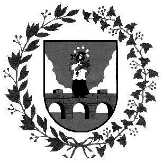 ANYKŠČIŲ RAJONO SAVIVALDYBĖSTARYBASPRENDIMASDĖl  ANYKŠČIŲ RAJONO SAVIVALDYBĖS PRIORITETŲ ATLIKTI VIETINĖS REIKŠMĖS TRANSPORTO INFRASTRUKTŪROS OBJEKTŲ PRIEŽIŪROS, REMONTO IR REKONSTRUKCIJOS DARBUS NUSTATYMO APRAŠO PATVIRTINIMO2016 m. liepos 28 d.  Nr.1-TS-204Anykščiai            Vadovaudamasi Lietuvos Respublikos vietos savivaldos įstatymo 16 straipsnio 2 dalies 30 punktu, Anykščių rajono savivaldybės taryba n u s p r e n d ž i a:           Patvirtinti Anykščių rajono savivaldybės prioritetų atlikti vietinės reikšmės transporto infrastruktūros objektų priežiūros, remonto ir rekonstrukcijos darbų nustatymo aprašui (pridedamas).Mero pavaduotojas 			            Sigutis Obelevičius              	PATVIRTINTAAnykščių rajono savivaldybės  tarybos                                                                                    2016 m. liepos 28 d. sprendimo Nr. 1-TS-204ANYKŠČIŲ RAJONO SAVIVALDYBĖS PRIORITETŲ ATLIKTI VIETINĖS REIKŠMĖS TRANSPORTO INFRASTRUKTŪROS OBJEKTŲ PRIEŽIŪROS, REMONTO IR REKONSTRUKCIJOS DARBUS NUSTATYMO APRAŠASParengta vadovaujantis:Lietuvos Respublikos statybos įstatymu; Lietuvos Respublikos kelių įstatymu, Kelių priežiūros ir plėtros programos finansavimo įstatymu, Saugaus eismo automobilių keliais įstatymu, Anykščių rajono savivaldybės tarybos sprendimais, Savivaldybės saugaus eismo komisijos priimtais sprendimais ir rekomendacijomis, kitais galiojančiais norminiais aktais bei normatyvais ir visuomeninių organizacijų bei gyventojų pateiktais pasiūlymais bei pageidavimais. Pagrindinė nuostata – spręsti saugaus eismo organizavimo klausimus Savivaldybės vietinės reikšmės transporto infrastruktūros objektuose, rūpintis šių objektų priežiūra, remontu, rekonstrukcija bei naujų objektu projektavimu ir statyba.I SKYRIUSPRIEŽIŪRA1. Rajono vietinės reikšmės kelių, gatvių bei jų priklausinių priežiūra vykdoma Savivaldybei nuosavybės teise priklausančiuose statiniuose.   2. Už atliekamas paslaugas, viešojo pirkimo būdu parinktam tiekėjui, mokama paslaugų sutartyje numatytomis sąlygomis.3. Lėšos priežiūros paslaugoms seniūnijose skirstamos proporcingai kelių, gatvių bei jų priklausinių ilgiui. 4. Anykščių miesto vietinės reikšmės objektų priežiūrai skirti nuo 35 iki 45 proc., o seniūnijoms – nuo 55 iki 65 proc. einamaisiais  metais Savivaldybės tarybos patvirtintų lėšų, atsižvelgiant į konkrečius priežiūros poreikius.II SKYRIUSREMONTAS, REKONSTRUKCIJA1. Rajono vietinės reikšmės kelių, gatvių ir jų priklausinių remontas bei rekonstrukcija vykdoma Savivaldybei nuosavybės teise priklausančiose statiniuose.2. Remontuojamų bei rekonstruojamų objektų sąrašai tvirtinami Savivaldybės tarybos.3. Siūlomų remontuoti ir rekonstruoti objektų apžiūrą vykdo Savivaldybės administracijos direktoriaus įsakymu sudaryta komisija.4. Komisija, sudarydama remontuojamų bei rekonstruojamų objektų sąrašus, vadovaujasi šiais pagrindiniais kriterijais:4.1. Strateginė kelio ar gatvės reikšmė:- švietimo, socialinės ir sveikatos priežiūros objektų skaičius kelio ar gatvės ruože;- gyvenamųjų būstų skaičius kelio ar gatvės trasoje;- eismo intensyvumas;- kelio ar gatvės jungimasis su valstybinės reikšmės, krašto ar rajoniniu keliu;- kiti kriterijai (pagrindinis, tranzitinis, šalutinis, privažiavimo kelias).4.2. Stichinių nelaimių, fizinių ar juridinių asmenų ir kitokiu būdu sugadintų arba pažeistų objektų remonto poreikis:- pažeistas kelio arba gatvės ruožas yra avaringas ir kelia grėsmę eismo saugumui;- kyla pavojus inžinierinėms komunikacijoms, nutiestoms pažeisto kelio ar gatvės ruože;- pažeistas kelio ar gatvės ruožas darko kraštovaizdį ir pažeidžia suformuotą turistinį maršrutą.4.3. Saugaus eismo priemonių užtikrinimo poreikis:- intensyvus pėsčiųjų ir transporto priemonių eismas;- kelio ar gatvės dangos ir šaligatvių būklė ir plotis; - kelio ženklų, apsauginių atitvarų, pėsčiųjų perėjų būklė.4.4. Atskirais Savivaldybės tarybos sprendimais buvo pavesta parengti statybos ar rekonstrukcijos (remonto) techniniai projektai.4.5. Rajono seniūnijų seniūnų kasmet pateikiami ir su seniūnaičių sueiga suderinti remontuojamų objektų prioritetiniai sąrašai.4.6. Gyventojų bei visuomeninių organizacijų pageidavimai ir prašymai.4.7. Esant būtinumui, atlikus gyventojų apklausą.4.8. Verslo subjektų prašymai pagal patvirtintą atrankos kriterijų tvarką (pagal priedą).III SKYRIUSBAIGIAMOSIOS NUOSTATOS5. Informacija apie planuojamus ar vykdomus Savivaldybės transporto infrastruktūros statybos ir rekonstrukcijos (remonto) ir priežiūros objektus skelbiama Savivaldybės tinklalapyje (www.anyksciai.lt).__________________________     				Anykščių rajono savivaldybės prioritetų atlikti vietinės reikšmės transporto infrastruktūros objektų priežiūros, remonto ir rekonstrukcijos darbus nustatymo aprašo patvirtinto  Anykščių rajono savivaldybės  tarybos  2016 m. liepos 28 d. sprendimu Nr. 1-TS-204   priedasANYKŠČIŲ RAJONO SAVIVALDYBĖS VIETINĖS REIKŠMĖS KELIŲ IR GATVIŲ, SUSIJUSIŲ SU VERSLU,KAPITALINIO REMONTO IR REKONSTRUKCIJOS ATRANKOSTVARKAI SKYRIUSBENDROSIOS NUOSTATOSAnykščių rajono savivaldybės vietinės reikšmės kelių ir gatvių, susijusių su verslu, kapitalinio remonto ir rekonstrukcijos prioritetiniai sąrašai (toliau – Sąrašai) sudaromi norint suaktyvinti naujų darbo vietų kūrimą, skatinti Anykščių rajono savivaldybės (toliau – Savivaldybė) verslo plėtrą ir investicijų pritraukimą į Anykščių rajoną, gerinti kelių (gatvių) ir kitų transporto infrastruktūros objektų (toliau – Statinys) kokybę prie rajone jau veikiančių ir naujų verslo subjektų. Vadovaudamasi Lietuvos Respublikos vietos savivaldos įstatymo 16 straipsnio 2 dalies 30 punkto nuostatomis, Anykščių rajono savivaldybės taryba (toliau – Taryba) priima  sprendimus dėl socialinės ir gamybinės infrastruktūros objektų projektavimo ir statybos.Prašymus Statinio, susijusių su verslu, įrašymą į Sąrašus turi teisę teikti Anykščių rajone savo veiklą vykdančios verslo įmonės arba jų grupės (toliau – Verslo subjektas).Prašomas į Sąrašus įrašyti Statinys turi būti apskaitytas Savivaldybės turto aprašuose.Einamaisiais metais turi būti pradėta nuo vieno ir daugiau kelio (gatvės) projektavimo ar/ir statybos darbų. Orientacinė skaičiuojamoji 1 km gatvės (kelio) tvarkymo darbų kaina nustatoma 145870 Eur (pagal UAB ,,Sistela“ parengtas ir VĮ Statybos produkcijos sertifikavimo centre 2016-03-30 įregistruotas 2016 m. kovo mėn. statinių statybos skaičiuojamąsias kainas, reg. Nr.B-16-010), kiekvienais metais skaičiuojamoji kaina nustatoma pagal tuo metu galiojančią vertę.II SKYRIUSATRANKOS KRITERIJAI IR JŲ REIKŠMĖSAtrankos kriterijai parinkti atsižvelgiant į:- verslo subjekto arba jų grupės, prašančio(-ios) kapitališkai suremontuoti ar rekonstruoti Statinį, piniginės paramos dalį Savivaldybės transporto infrastruktūros objektų būklės gerinimui (lėšos pervedamos į Savivaldybės nurodytą sąskaitą prieš 5 darbo dienas iki darbų pradžios).Minimalus piniginės paramos įnašas 10 procentų nuo orientacinės sąmatinės darbų vertės -10 balų (ž. I sk. 6 punktą), už kiekvieną papildomą prisidėjimo procentą skiriamas 1 balas.Verslo subjekto, pateikusio prašymą, įmonėje dirbančių (visas etatas) ir gaunančių atlyginimą bei Anykščių rajone savo gyvenamąją vietą deklaravusių asmenų skaičius (min. etatų skaičius – 5):5 etatai – 10 balų;nuo 5 iki 10 etatų – 11 balų;nuo 10 iki 15 etatų – 12 balų;nuo 15 iki 20 etatų – 15 balų;daugiau kaip 20 etatų – 20 balų;daugiau kaip 40 etatų – 30 balų.Kelio (gatvės) paskirtis:    Statinys skirtas tik verslo subjekto ar jų grupės poreikiams – 10 balų;Statinys skirtas tenkinti ir tame rajone esančių gyventojų poreikius bei susisiekti su lankytinais objektais – +1 balas už kiekvieną gyvenamąjį būstą ar/ir kitą visuomenes traukos objektą.Darbų tęstinumas:kapitališkai suremontuota ar rekonstruota Statinio dalis – 10 balų; yra parengtas darbų techninį projektas – 10 balų.   Minimali surinktų balų suma, kad prašymas būtų patenkintas -40 balų.III SKYRIUS PRAŠYMŲ PATEIKIMAS12. Prašymus dėl Statinių kapitalinio remonto ar rekonstrukcijos gali teikti Verslo subjektai, savo veiklą vykdantys Anykščių rajone. 13. Skelbimai apie prašymų pateikimą bus paskelbti vietinėje spaudoje ir Savivaldybės interneto puslapyje (www.anyksciai.lt).14. Motyvuotas laisvos formos prašymas Savivaldybės administracijos vardu teikiamas užklijuotame voke ir registruojamas adresu J. Biliūno g. 23, LT 29111 Anykščiai, I a. ,,Vienas langelis“ iki einamųjų metų rugsėjo 1 d. ,,Vieno langelio“ specialistai užregistruotus prašymus perduoda Savivaldybės administracijos direktoriaus sudarytai Komisijai nagrinėti prašymus ir teikti išvadas bei pasiūlymus.15. Kartu su prašymu privaloma pateikti:15.1. Įmonės registracijos pažymėjimo kopiją;15.2. Duomenis apie statinį:15.2.1. Statinio ar jo dalies, prašomos kapitališkai suremontuoti ar rekonstruoti ilgį (Statinys kurio ilgis mažiau kaip 300 m į dalis neskaidomas);15.2.2. Informacija apie kelio (gatvės) paskirtį (tvarkos aprašo II sk., 9 punktas).15.3. Duomenis apie įmonėje dirbančių skaičių (tvarkos aprašo II sk., 8 punktas);15.4. Planuojamos paramos į Savivaldybės transporto infrastruktūros objektų būklės gerinimą procentinę dalį (tvarkos aprašo II sk., 7 punktas).IV SKYRIUSPRAŠYMŲ NAGRINĖJIMAS IR SVARSTYMAS16. Gautus verslo subjektų prašymus uždarame posėdyje nagrinėja Savivaldybės administracijos direktoriaus sudaryta Komisija verslo subjektų prašymams dėl Anykščių rajono savivaldybės vietinės reikšmės kelių ir gatvių, susijusių su verslu, kapitalinio remonto ir rekonstrukcijos  nagrinėti ir išvadoms bei pasiūlymams dėl prioritetinių sąrašų sudarymo teikti (toliau – Komisija). 17. Komisija, savo nuožiūra, gali prašyti verslo subjekto paaiškinimų bei papildomos informacijos.18. Komisija savo siūlymus dėl Anykščių rajono savivaldybės vietinės reikšmės kelių ir gatvių, susijusių su verslu, kapitalinio remonto ir rekonstrukcijos prioritetinių sąrašų sudarymo teikia Savivaldybės administracijos direktoriui.  Kapitališkai remontuoti ar rekonstruoti atrinkto Statinio teikėjas (verslo subjektas) iki sprendimo projekto svarstymo Anykščių rajono savivaldybės taryboje (toliau – Taryba) Savivaldybei pateikia raštišką pasižadėjimą investuoti į Savivaldybės transporto infrastruktūros objektų būklės gerinimą prašyme nurodytas lėšas ( tvarkos aprašo II sk., 7 punktas).                                                               V SKYRIUSBAIGIAMOSIOS NUOSTATOSĮvertinus pareiškėjų pateiktus duomenys ir sudarius pasiūlymų eilę (surinktų balų mažėjimo tvarka), visi pareiškėjai bus kviečiami į aukcioną, kur didinant savo piniginį įnašą, bus suteikta galimybė surinkti papildomus balus. Jei paaiškėja, kad verslo subjektas pateikė neteisingus duomenis, kurie nulėmė nepagristą objekto įrašymą į prioritetinį sąrašą ir Tarybos sprendimo dėl to priėmimą, Taryba turi teisę nauju sprendimu sprendimą dėl objekto įrašymo į prioritetinį sąrašą keisti arba panaikinti.Piniginio įnašo dalis  patikslinama parengus darbų techninį projektą, apie tai informuojami verslo subjektai. Galutinė piniginio įnašo dalis nustatoma pasirašius sutartį dėl darbų atlikimo.Sprendimo projektą dėl Anykščių rajono savivaldybės vietinės reikšmės kelių ir gatvių, susijusių su verslu, kapitalinio remonto ir rekonstrukcijos prioritetinių sąrašų sudarymo tvarkos aprašą  rengia ir jį tvirtinti Tarybai teikia Savivaldybės administracija.Ši tvarka gali būti panaikinta arba keičiama tiktai Tarybos sprendimu.__________________